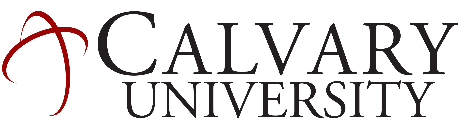 PARENT/GUARDIAN CONSENT TO MEDICAL, DENTAL, OR HOSPITAL CAREI consent to any x-ray examination, anesthetic, medical, or surgical diagnosis or treatment and hospital care under the general or special supervision and upon the advice of or to be rendered by a physician and surgeon licensed under the Medical Practice Act for my child. This authority also extends to any x-ray examination, anesthetic, dental, or surgical diagnosis or treatment and hospital care by a dentist licensed under the Dental Practice Act for my child. I further agree to pay all charges for the dental, medical, or hospital care or treatment.As parent or legal guardian of my child, I am responsible for the health care decisions of my child and am authorized to consent to the services to be rendered. I represent that my consent to and agreement to pay for the dental, medical, or hospital care or treatment to be rendered to my child is legally sufficient and that no consent from any other person is required by law.Please send this consent form to us by mail or fax; or your child may bring it with him/her to College Days.Calvary UniversityAdmissions Office15800  Road Kansas City, MO 64147Fax: 816-331-4474E-mail: admissions@calvary.eduChild's Name (Last, First, Middle)Child's Name (Last, First, Middle)Date of BirthAddress 	(City, State Zip)Address 	(City, State Zip)Address 	(City, State Zip)Parent/Guardian Name  (Last, First, Middle)Parent/Guardian Name  (Last, First, Middle)Parent/Guardian Name  (Last, First, Middle)Telephone CellCellE-MailE-MailE-MailPrint Name of Parent/GuardianPrint Name of Parent/GuardianSignature of Parent/GuardianDate